Admission Form for Chinese Language Program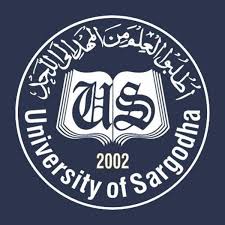 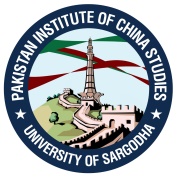 NAME FATHER’S NAMECNICUNIVERSITY REGISTRATION NO.GENDER						NATIONALITYDEPARTMENT					ROLL NUMBERADDRESSCELL NO						EMAIL ADDRESSSELECT ONE TIME SLOT FOR CLASSESPLEASE WRITE DOWN THE REASONS WHY ARE YOU INTERESTED IN JOINING CHINESE LANGUAGE PROGRAMRULES AND REGULATIONS70% Attendance is mandatory to appear in final examination.Submission of all assignments in time.Strictly follow the class discipline.UNDERTAKINGThis is to certify that all the information stated above is correct and I will abide by all the rules and regulation of Chinese language program failing to which the management reserves the right to cancel my admission any time.DATE:							SIGNATURE:--PROGRAMSEMESTERCGPASR. NO.CLASS TIMINGSCLASS DAYS109:00-10:00 amWednesday, Thursday and Friday210:00-11:00 amMonday, Thursday and Friday303:00-04:00 pmMonday, Tuesday and Wednesday